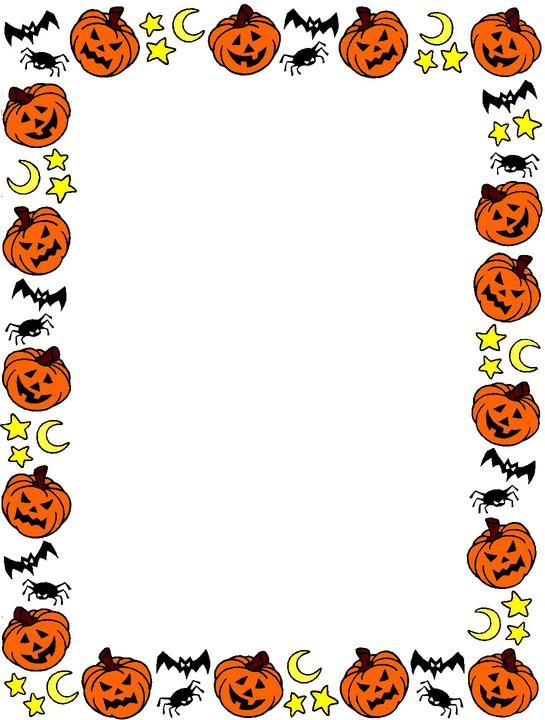 Gabriela’s Spanish circletimeMONDAYLUNDITUESDAYMARDIWEDNESDAYMERCREDITHURSDAYJEUDIFRIDAYVENDREDILes jeux des émotions. El juego de las emociones. Thanksgiving Nous remercions ce jour spécial. Agradecemos este dia especial.1  Theme: Happy and Sad and other feelingsLet’s play charades with emotions!2 8:15AM Excursion to Verger Labonté to go apple picking (replaces date of Sep 25)Let’s talk about what makes us sad or happy or angry or thankful…Yoga moved to Nov 133    Paint a happy faceMusic with Kimberley: guitar4   Theme: ThanksgivingArt: Make a turkeyStory: Thanksgiving CatsSarah the ScienceGal: Cranberry ChemistryMusic with Kimberley: guitar5Activity: Turkey bowling!Emilie the Science Gal: Water molecule experimentWimgym (am)Les animaux en espagnol. Aprendiendo los animales.8     CLOSED-FERMÉEThanksgivingAction de Grâces9 Theme: My favourite animal SHOW AND TELLBring a picture of your favourite animalYoga with Caroline10 7:30PM Parent Wine and Cheese Meeting. Everyone welcome for an evening of interesting discussion.Make a paper plate animalMusic: hand drums11  8:15AM Stewart Hall Field trip: Puppet show and art workshop: My Pumpkins Frogs ($15.00)Learn about our favorite animalsSarah the ScienceGal: Bat EcholocationMusic Kimberley: hand drums12 Final day to bring scholastic book ordersActivity: Move like an animalWimgym (am)La palette des couleurs. La paleta de colores. 15 Theme: Colour my world PJ Day! Wear your most colourful pyjamas for a coulourful breakfast at school.Storytime: “Lilly’s Purple Plastic Purse”Ballet with Nina16      Game: Guess what colour I am?2:30PM Learn how to face paint and have your face painted.  A fun art activity with Louna($10.00) No Yoga scheduled17     School photographerActivity: Colour freeze dance!Music with Kimberley: trumpet18  Art: Finger painting our worldSarah the ScienceGal: Hidden ColoursMusic with Kimberley: trumpet19  Wear your favourite colour todayEmilie the Science Gal: Colourful gummy bear scienceBaking with PinaWimgym (am)Use your imagination Imaginar y Arte. L'imagination et l'art. 22 Theme: Use your imagination!Mystery box guessing game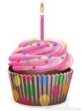 3PM SpectacleLe Chevalier, laPrincesse et lesDragons ($9.00)23  Zoe the Science Gal: Swirling milk experimentUse your imagination to be anything you want to beYoga with Caroline24  8AM Musée Pour Enfants excursion.  Let’s use our imagination!   ($28.00)Storytime: Dream You’ll BeMusic with Kimberley: piano25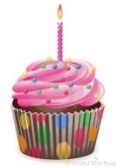 Art: Invisible art!Sarah the ScienceGal: Lava LampsMusic with Kimberley: piano26  2:00 or 2:30PM Sportball – Play our version of Football! ($9.00)Let’s pretend we’re in a music bandWimgym (am)Halloween. Des citrouilles pour la nuit des sorcières. Calabazas para la noche de brujas.29  Theme: HalloweenLet’s make Halloween slime!Ballet with Nina30 We’ll make Halloween cupcakesHistoire: Qui viendra hanter ma maison à l’Halloween?Yoga with Caroline31   Happy Halloween!Bring your costume for our Halloween party.  We’ll have a special treat for afternoon snack(No music)Nov 1Theme: Sport Day 1Let’s play balloon tennisSarah the ScienceGal: Ghost SlimeMusic with Kimberley: voiceNov 2Theme: Sport Day 2We’ll do relay races outsideEmilie the Science Gal: Sparkly VolcanoWimgym (am)